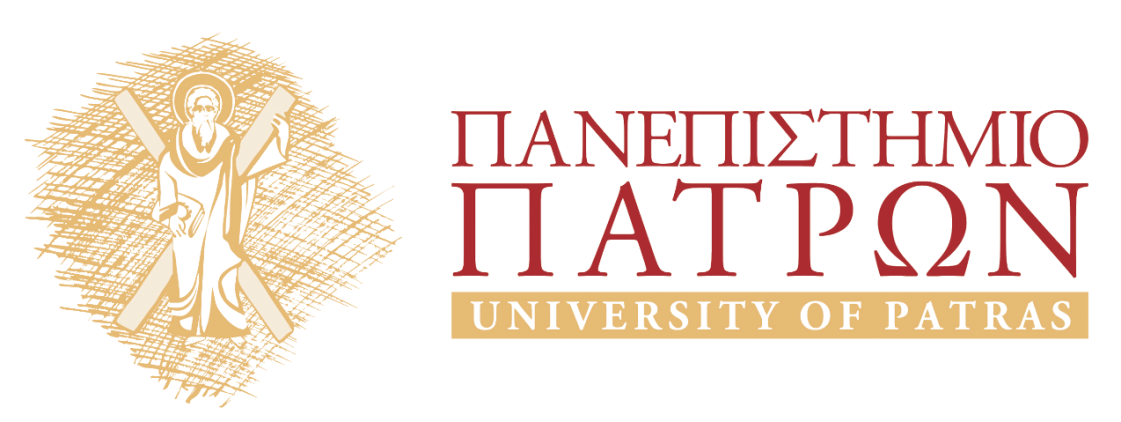 Kant: Ηθική ΦιλοσοφίαΕνότητα 6η: Η κατηγορική προστακτικήΠαύλος ΚόντοςΤμήμα Φιλοσοφίας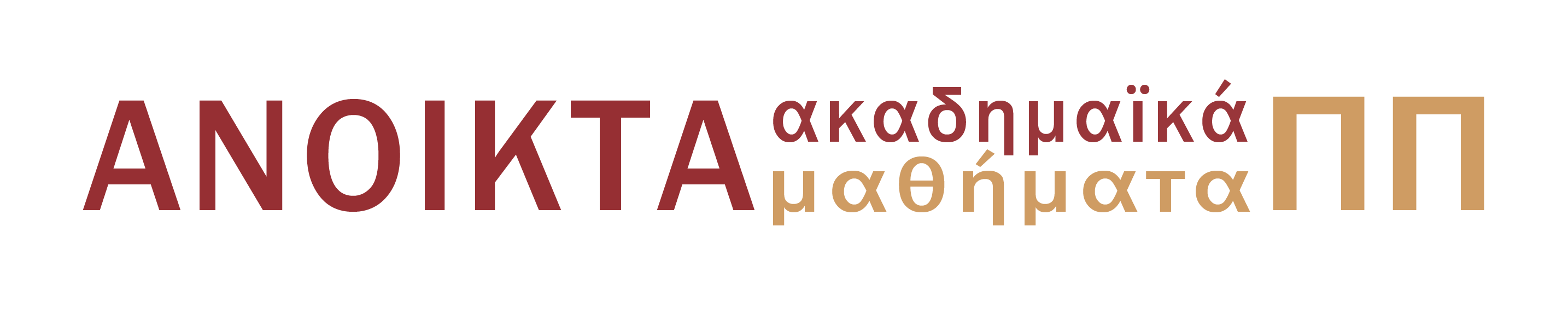 Σκοποί της ενότηταςΣκοπός της 6ης αυτής ενότητας είναι να κατανοηθεί η καντιανή έννοια της “κατηγορικής προστακτικής”. Εισαγωγικές παρατηρήσεις και ΕμβάθυνσηΕισαγωγικές παρατηρήσεις: Βασικές έννοιες προς κατανόηση Η 1η εκδοχή της κατηγορικής προστακτικής:«Πράττε μόνο σύμφωνα με εκείνο το γνώμονα, μέσω του οποίου μπορείς ταυτόχρονα να βούλεσαι αυτός ο γνώμονας να γίνει ένας καθολικός νόμος» (ΘΜΗ, 4: 421).Πρώτα σχόλια:Όπως είδαμε στις ενότητες 4η και 5η, οι υποθετικές προσταγές δεν μπορούν να διατυπώσουν έναν νόμο που να αξιολογεί το περιεχόμενο του γνώμονά μας. Αυτό είναι το αντικείμενο της κατηγορικής προστακτικής (στο εξής: ΚΠ). Και τώρα μαθαίνουμε ότι αυτό συμβαίνει διότι η ΚΠ μπορεί να διατυπώσει ένα καθολικό νόμο, ένα νόμο δηλαδή που ισχύει χωρίς καμία προϋπόθεση. Βέβαια, χωρίς προϋπόθεση ίσχυαν και οι υποθετικές προστακικές, όπως τουλάχιστον τις αναδιατυπώσαμε. Τι είδους είναι αυτός ο νέος νόμος; Είναι ένας νόμος φορμαλιστικός: στο ερώτημα τι προστάζει η ΚΠ, η απάντηση είναι η εξής: προστάζει «καθολικότητα». Δηλαδή, όχι ένα περιεχόμενο, ένα συγκεκριμένο σκοπό, αλλά προστάζει οι γνώμονές μας και οι σκοποί μας να είναι καθολικεύσιμοι. Μεταφορική εξήγηση: ένας φοιτητής μου πρότεινε την εξής εικόνα: ας υποθέσουμε ότι ρωτάμε τον Καντ πώς πρέπει να φτιάξουμε ένα κέικ που θα το ψήσουμε στο φούρνο μέσα σε μια ‘φόρμα του κέικ’. Η ΚΠ θα μας απαντήσει: «δεν θα σας πω, τουλάχιστον όχι εξαρχής, ποια υλικά πρέπει να βάλλετε ή πώς πρέπει να το φτιάξετε. Ιδού, όμως, η φόρμα που πρέπει να χρησιμοποιήσετε. Άρα, ιδού η φόρμα που πρέπει να προσδιορίσει και το υλικό σας. Διότι το υλικό πρέπει να χωράει στη φόρμα, τα συστατικά του δεν πρέπει να είναι τέτοια που θα διαβρώσουν τη φόρμα, ούτε τόσο απειροελάχιστα ώστε η φόρμα να είναι άχρηση κτλ.» Αυτό που προσφέρει η ΚΠ είναι μια μορφή. Αλλά μια μορφή που θα προσριοδίσει, τελικά, και το ίδιο το περιεχόμενο των σκοπών και των γνωμόνων μας.Εν αρχή είναι οι γνώμονες.Είναι καθοριστικής σημασίας το ότι η επίκληση της ΚΠ προϋποθέτει πως έχουμε ήδη σκοπούς και ένα γνώμονα που τους προσδιορίζει ως κίνητρα για τις πράξεις και θέλουμε να τον αξιολογήσουμε. Αυτό σημαίνει τουλάχιστον δύο πράγματα:η ΚΠ δεν είναι μια εντολή που μας υπαγορεύει, τουλάχιστον όχι εξαρχής, κανόνες ή οδηγίες για το τι πρέπει να πράξουμε,η ΚΠ δεν εξηγεί γιατί κάποιος θέλει να την επικαλεστεί, το κίνητρο δηλαδή, για να εξετάσουμε αν οι πράξεις και οι γνώμονές μας είναι αγαθοί ή όχι. Προϋποθέτει ότι κάθε άνθρωπος, αδιάφορο αν είναι αγαθός ή κακός, κατανοτεί τον ηθικό νόμο. Το ερώτημα είναι αν θα τον ακολουθήσει ή όχι και πώς.Καθολικότητατι η ﷽﷽﷽﷽﷽ρισολικ ούτε τόσο απειροελΈχοντας, λοιπόν, ήδη ένα γνώμονα, εξετάζουμε αν αυτός είναι ηθικά επιτρεπτός.  κρίνουμε, ως αγαθή ή κακή μία ηθική πράξη.  Η σκέψη πίσω από το κριτήριο που προσφέρει η ΚΠ είναι απλή και εύλογη: αν οτιδήποτε έχει να κάνει με τις ροπές μας είναι υποκειμενικό και συγκεκριμένο, δηλαδή εξαρτάται από τις δικές μας ατομικές βλέψεις και επιθυμίες σε μια ορισμένη στιγμή, τότε  αυτό που θα αποτελεί το περιεχόμενο του ηθικού νόμου, αυτό δηλαδή που θα μπορεί να υπερβεί κάθε προσκόλληση στις ροπές μας, θα είναι αντικειμενικό. Και επειδή εδώ το αντίθετο του αντικειμενικού, όπως είδαμε, είναι το υποκειμενικό (ως αυτό που σχετίζεται με τις ροπές), το αντικειμενικό θα πρέπει να συνιστά υπέρβαση αυτής της μορφής υποκειμενικότητας και, άρα, κάτι καθολικό. Καταλαβαίνουμε τώρα γιατί η ΚΠ προστάζει «καθολικότητα». Διότι θέλει ο κάθε άνθρωπος να μπορεί να αντιμετωπίσει το γνώμονά του ως θεατής, τρόπον τινά, ως κάποιος που δεν έχει υποκειμενικά κίνητρα. Σημαίνει αυτό ότι η ΚΠ προστάζει να υιοθετήσουμε μια απρόσωπη στάση, να εγκαταλείψουμε τα προσωπικά μας σχέδια και στόχους; Όχι, αφού είπαμε ότι σημείο εκκίνησης είναι ακριβώς οι υποκειμενικοί μας γνώμονες. Πώς αυτά τα δύο στοιχεία συμβιβίζονται;2.1.4	Ταυτόχρονη ισχύ του γνώμονα και της καθολίκευσής του.ψιμος﷽﷽﷽﷽﷽μονας μου είναι ηθικόςι δοπΓια να γίνει αυτό, θα πρέπει να σκεφτούμε ταυτόχρονα το γνώμονα και την καθολίκευσή του: ταυτόχρονα, δηλαδή, να βούλομαι εγώ κάτι και να είναι δυνατόν όλοι να βούλονται να κάνουν αυτό. Εάν αυτή η ταυτόχρονη ισχύς (του γνώμονα και της καθολίκευσής του) είναι δυνατή, τότε ο γνώμονας μου είναι ηθικά επιτρέψιμος. Πρέπει ο γνώμονάς μου να μην αίρει την δυνατότητα των άλλων να βούλονται τον ίδιο γνώμονα : πρέπει ο αγαθός γνώμονας να είναι συμβατός με την καθολίκευσή του.Συμπληρωματική διατύπωση της 1ης εκδοχής της ΚΠ«Πράττε σαν να έπρεπε ο γνώμονας της πράξης σου να γίνει μέσω της βούλησής σου καθολικός νόμος της φύσης» (ΘΜΗ, 4: 421).Αυτό που προστίθεται είναι, στην ουσία, η αναφορά σε ένα «νόμο της φύσης». Προσοχή: εδώ η  έννοια «φύση» δεν σημαίνει τη φυσική πραγματικότητα, την πραγματικότητα των φαινομένων. Απλά υποδεικνύει, κατ’αναλογία, πώς πρέπει να συλλάβουμε τον ηθικό νόμο ως νόμο της ελευθερίας: ο ηθικό νόμος θα πρέπει να λειτουργεί στον κόσμο των ηθικών πράξεων όπως λειτουργεί στον φυσικό κόσμο ένας φυσικός νόμος. Δηλαδή, πρέπει να εξασφαλίζει ότι υπάρχει συνοχή και ενότητα. Με άλλα λόγια: όπως, για παράδειγμα, δεν θα ήταν δυνατόν να συνεχίσει να υφίσταται ο φυσικός κόσμος αν ο νόμος της αιτιότητας ισχύει μόνο ορισμένες φορές ή σε κάποιες περιπτώσεις, έτσι και ο «ηθικός κόσμος» δεν θα μπορούσε να ισχύει αν ο «ηθικός νόμος» ίσχυε μόνο ορισμένες φορές. Αυτή την ίδεα θα επεξεργαστεί ο Καντ και αργόετερα, στην Κριτική του πρακτικού λόγου., μιλώντας για την «τυπική» του πρακτικού λόγου. θυνση"﷽﷽﷽﷽νκο"ιτικυνεχίσει να υφ2.2 Εμβάθυνση«Η Τυπολογία της καθαρής πρακτικής κ""ριτικής δύναμης» (Κριτική του πρακτικού λόγου, 67-69).«Οι έννοιες του καλού και του κακού καθορίζουν κατ’ αρχάς ένα αντικείμενο για τη θέληση. Οι ίδιες όμως υπόκεινται σε έναν πρακτικό κανόνα του Λόγου που, όταν είναι καθαρός Λόγος, καθορίζει a priori τη θέληση όσον αφορά στο αντικείμενό της. Αλλά για να κρίνουμε αν μια πράξη που είναι σε μας δυνατή στην αισθητικότητα [στον αισθητό κόσμο], αποτελεί μια περίπτωση που υπάγεται ή όχι στον κανόνα εκείνο, απαιτείται πρακτική κριτική δύναμη, μέσω της οποίας εφαρμόζεται in concreto σε μια πράξη εκείνο που ειπώθηκε γενικώς (in abstracto) στον κανόνα. Επειδή, όμως, ένας πρακτικός κανόνας του καθαρού Λόγου, πρώτον, ως πρακτικός, αφορά στην ύπαρξη ενός αντικειμένου, και δεύτερον, ως πρακτικός κανόνας του καθαρού Λόγου, συνεπάγεται αναγκαιότητα ως προς την ύπαρξη της πράξης, άρα είναι πρακτικός νόμος, και μάλιστα όχι φυσικός νόμος μέσω εμπειρικών καθοριστικών λόγων, αλλά ένας νόμος της ελευθερίας, κατά τον οποίο η θέληση οφείλει να είναι καθορίσιμη ανεξαρτήτως κάθε εμπειρικού στοιχείου (απλώς μέσω της παράστασης ενός νόμου εν γένει και της μορφής του), και επειδή, όμως, όλες οι ενδεχόμενες περιπτώσεις των πράξεων μπορούν να είναι μόνον εμπειρικές, να ανήκουν δηλαδή στην εμπειρία και τη φύση, για τούτο φαίνεται παράλογο να θέλομε να βρούμε στον αισθητό κόσμο μια περίπτωση που, ενώ υπόκειται κατά τούτο πάντοτε και μόνο στον φυσικό νόμο, να επιτρέπει την εφαρμογή σε αυτήν ενός νόμου της ελευθερίας, και στην οποία να μπορεί να εφαρμοσθεί η υπεραισθητή Ιδέα  του ηθικώς καλού που οφείλει να παρουσιασθεί εκεί in concreto. Αντιθέτως, το ηθικώς καλό είναι, ως προς το αντικείμενο, κάτι υπεραισθητό, για το οποίο συνεπώς δεν μπορεί να βρεθεί σε καμία κατ’ αίσθηση εποπτεία κάτι αντίστοιχο· για τούτο, η κριτική δύναμη που υπάγεται στους νόμους του καθαρού πρακτικού Λόγου φαίνεται να αντιμετωπίζει ιδιαίτερες δυσχέρειες που βασίζονται στο ότι ένας νόμος της ελευθερίας οφείλει να εφαρμοσθεί σε πράξεις ως συμβάντα που γίνονται στον αισθητό κόσμο και συνεπώς ανήκουν κατά τούτο στη φύση.Στον φυσικό νόμο ως νόμο στον οποίο υπόκεινται τα αντικείμενα της κατ’ αίσθηση εποπτείας ως τέτοια, πρέπει να αντιστοιχεί ένα σχήμα, δηλαδή μια καθολική μέθοδος της φαντασίας (ώστε να αναπαριστάνει a priori στις αισθήσεις την καθαρή νοητική έννοια που καθορίζει ο νόμος). Αλλά στον νόμο της ελευθερίας (ως αιτιότητας που δεν είναι διόλου εξηρτημένη κατ’ αίσθηση), άρα και στην έννοια του απολύτως καλού, δεν μπορεί να υποβληθεί, με σκοπό την εφαρμογή του in concreto καμιά εποπτεία και άρα κανένα σχήμα. Επομένως, ο ηθικός νόμος δεν διαθέτει καμιάν άλλη γνωστική ικανότητα, που να επιτρέπει την εφαρμογή του σε αντικείμενα της φύσης, από τη διάνοια (όχι τη φαντασία), που σε μιαν Ιδέα του Λόγου μπορεί να υποβάλει όχι ένα σχήμα της αισθητικότητας, παρά ένα νόμο, αλλά εντούτοις ένα νόμο που μπορεί να αναπαρασταθεί in concreto σε αντικείμενα των αισθήσεων, άρα έναν φυσικό νόμο, αλλά μόνο κατά τη μορφή του, ως νόμο χάριν της κριτικής δύναμης· και για τούτο μπορούμε να τον ονομάσομε τύπο του ηθικού νόμου.Ο κανόνας της κριτικής δύναμης [του κρίνειν], υπό τους νόμους του καθαρού πρακτικού Λόγου είναι ο ακόλουθος: Να αναρωτιέσαι αν θα μπορούσες άραγε να θεωρείς ως δυνατή μέσω της θέλησής σου την πράξη που προτίθεσαι να κάμεις, εάν επρόκειτο να γίνει σύμφωνα με ένα νόμο της φύσης, μέρος της οποίας θα ήσουν εσύ ο ίδιος. Σύμφωνα με τον κανόνα αυτόν κρίνει πράγματι ο καθένας τις πράξεις, εάν είναι ηθικώς καλές ή κακές. Συνεπώς είναι επίσης επιτρεπτό να χρησιμοποιούμε τη φύση του αισθητού κόσμου ως τύπο μιας νοητής φύσης, αρκεί μόνο να μην μεταφέρω σε τούτη τις εποπτείες και ό,τι εξαρτάται από αυτές, αλλά να αναφέρω σε αυτήν απλώς τη μορφή της νομιμότητας εν γένει (η έννοια της οποίας εφαρμόζεται ακόμη και στην κοινότερη χρήση του Λόγου, αλλά δεν μπορεί να γνωσθεί οριστικώς a priori με καμιάν άλλη πρόθεση παρά μόνο για την καθαρή πρακτική χρήση του Λόγου). Διότι οι νόμοι ως τέτοιοι είναι κατά τούτο [κατά τη μορφή] ταυτόσημοι, από οπουδήποτε και αν λαβαίνουν τους καθοριστικούς τους λόγους.»Σημείωμα ΑναφοράςCopyright Πανεπιστήμιο Πατρών, Παύλος Κόντος, 2015. «Kant: ηθική φιλοσοφία. Η κατηγορική  προστακτική». Έκδοση: 1.0. Πάτρα 2015. Διαθέσιμο από τη δικτυακή διεύθυνση:eclass.upatras.gr/courses/PHIL1917Σημείωμα ΑδειοδότησηςΤο παρόν υλικό διατίθεται με τους όρους της άδειας χρήσης Creative Commons Αναφορά, Μη Εμπορική Χρήση Παρόμοια Διανομή 4.0 [1] ή μεταγενέστερη, Διεθνής Έκδοση.   Εξαιρούνται τα αυτοτελή έργα τρίτων π.χ. φωτογραφίες, διαγράμματα κ.λ.π.,  τα οποία εμπεριέχονται σε αυτό και τα οποία αναφέρονται μαζί με τους όρους χρήσης τους στο «Σημείωμα Χρήσης Έργων Τρίτων».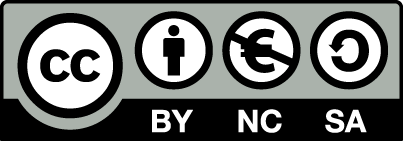 [1] http://creativecommons.org/licenses/by-nc-sa/4.0/ Ως Μη Εμπορική ορίζεται η χρήση:που δεν περιλαμβάνει άμεσο ή έμμεσο οικονομικό όφελος από την χρήση του έργου, για το διανομέα του έργου και αδειοδόχοπου δεν περιλαμβάνει οικονομική συναλλαγή ως προϋπόθεση για τη χρήση ή πρόσβαση στο έργοπου δεν προσπορίζει στο διανομέα του έργου και αδειοδόχο έμμεσο οικονομικό όφελος (π.χ. διαφημίσεις) από την προβολή του έργου σε διαδικτυακό τόποΟ δικαιούχος μπορεί να παρέχει στον αδειοδόχο ξεχωριστή άδεια να χρησιμοποιεί το έργο για εμπορική χρήση, εφόσον αυτό του ζητηθεί.Διατήρηση ΣημειωμάτωνΟποιαδήποτε αναπαραγωγή ή διασκευή του υλικού θα πρέπει να συμπεριλαμβάνει:το Σημείωμα Αναφοράςτο Σημείωμα Αδειοδότησηςτη δήλωση Διατήρησης Σημειωμάτων το Σημείωμα Χρήσης Έργων Τρίτων (εφόσον υπάρχει)μαζί με τους συνοδευόμενους υπερσυνδέσμους.ΧρηματοδότησηΤο παρόν εκπαιδευτικό υλικό έχει αναπτυχθεί στo πλαίσιo του εκπαιδευτικού έργου του διδάσκοντα.Το έργο «Ανοικτά Ακαδημαϊκά Μαθήματα στο Πανεπιστήμιο Αθηνών» έχει χρηματοδοτήσει μόνο τη αναδιαμόρφωση του εκπαιδευτικού υλικού. Το έργο υλοποιείται στο πλαίσιο του Επιχειρησιακού Προγράμματος «Εκπαίδευση και Δια Βίου Μάθηση» και συγχρηματοδοτείται από την Ευρωπαϊκή Ένωση (Ευρωπαϊκό Κοινωνικό Ταμείο) και από εθνικούς πόρους.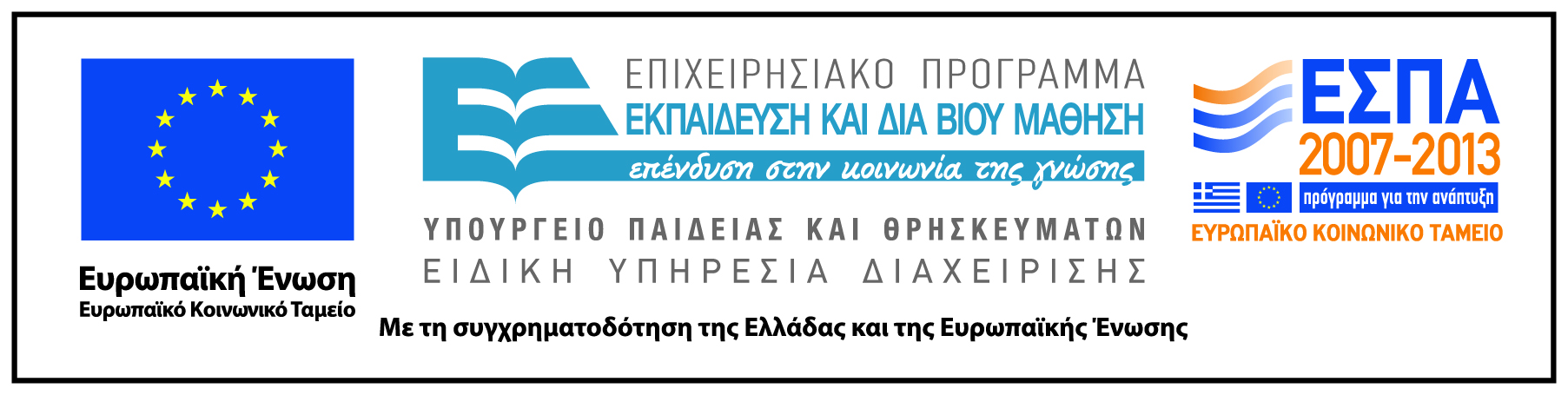 Καθολικό  = 1.  αυτό που μπορεί να ισχύει για όλους,2.  αυτό που όλοι θα δεχόμασταν ως ορθό αν δεν ξέραμε ποια είναι τα      προσωπικά μας συμφέροντα ή οι ροπές μας, αυτό που μπορούσε να ισχύει ταυτόχρονα για εμένα και για όλους τους άλλους,4.  αυτό που μπορεί να ισχύει καθολικά, δηλαδή σαν νόμος